Уважаемые преподаватели, аспиранты, магистранты, студенты!Приглашаем вас принять участие в Международном конкурсе научных статей молодых ученых и студентов  «Менеджмент и маркетинг – вызовы ХХI века»  на английском и русском языкахЗаявки на участие и тезисы научных статей принимаются до 1 февраля 2014 года.    Экспертный совет определит 3-х победителей по каждой из 4-х номинаций до 1 апреля 2014 года, которые приглашаются в Екатеринбург для презентации результатов исследований, участия в финальных мероприятиях Форума 23-26 апреля 2014 года в рамках Школы менеджмента и маркетинга. Научные статьи победителей будут выдвинуты для опубликования в журналах УрГЭУ: Управленец и Известия УрГЭУ, которые входят в список научных журналов, рекомендованных ВАК Минобрнауки РФ.
Контактная информация:Кафедра Маркетинга и международного менеджмента Института менеджмента УрГЭУ,тел. 8 (343) 221-17-86, mmm@usue.ru 
Зав. кафедрой Капустина Лариса Михайловна, д.э.н., проф., lakapustina@bk.ru 
Координатор конкурса: 
Жадько Евгения Александровна, mmc.usue@gmailОб организаторе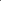 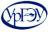 